Уважаемые жители Волгограда!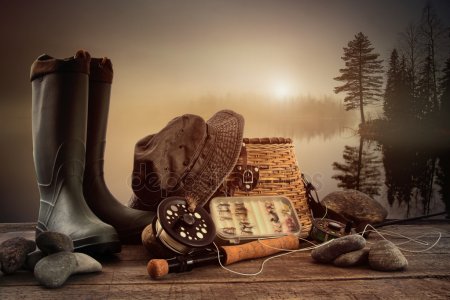 Что теперь можно рыбакам  в 2019 годуМожно, как и прежде ловить рыбу, соблюдая нормы и размеры выловленной рыбы, в нерестовый период использовать любую разрешенную снасть и ловить рыбу в не запрещенных в этот период местах.  Места, сроки нормы вылова прописаны в Правилах рыболовства. Но при этом помнить, что за незаконно выловленную рыбу введены серьезные штрафы и действуют они уже с 2019 года и взимаются за каждую выловленную рыбу. В 2019 году государство не оставит любителей без контроля – им придется оформлять именные разрешения. Выдавать документ будут территориальные управления Росрыболовства и другие уполномоченные органы. Правительство обещает, что процедура получения разрешения будет быстрой и удобной. Если рыбалка ведется без именного разрешения, улов придется отпустить. В противном случае представители рыбинспекции будут расценивать это как нарушение. За нарушение или несоблюдение правил – штраф. ... Что можно и нельзя с 2020 года.Можно все тоже самое, что и раньше, но появляются некоторые права и обязанности.У рыболовов появляется право собственности на выловленную рыбу, при условии если она выловлена законно, поэтому если у Вас ее конфисковали по каким то основаниям и Вы сможете доказать что это было незаконно, Вы вправе требовать компенсацию, так как был нанесен ущерб Вашей собственности.Появился запрет для рыбалки на особых территориях. Разрешена рыбалка по принципу «Поймал - отпусти», но касается в основном, если ваш улов превысил разрешенные нормы вылова, поэтому сворачивать удочки и уезжать с водоема, если Вы выполнили норму, нет необходимости.Жителям районов Севера, Сибири и Дальнего Востока разрешена рыбалка сетями для добычи рыбы в личных целях, но сети подлежат обязательному учету и маркировке.Рыбакам разрешено требовать у государственных органов различную информацию по состоянию водоемов. Что запрещено: С начала 2019 года лов рыбы запрещен в следующих местах: с мостов и под мостами; рядом с плотинами и другими гидротехническими сооружениями; в заповедных зонах; в местах разведения рыбы. Во время рыбалки запрещено использовать: колющие предметы; остроги; электрические шокеры; электрические удочки; взрывоопасные вещества; сети, тралы, капканы; огнестрельное и пневматическое оружие; спиннинги, на которых свыше 10 крючков....     Уважаемые рыболовы-любители! Соблюдайте Правила рыболовства, берегите природу и тогда рыбалка будет приносить Вам только удовольствие!     Будьте внимательны и осторожны. Но если все же беда произошла, помните: рядом с Вами находятся профессионалы. Не медлите с вызовом помощи по телефонам:-  единый телефон вызова экстренных оперативных служб «112»,-  службы спасения Волгограда – «089»  ЕДИНЫЙ ТЕЛЕФОН ВЫЗОВА ЭКСТРЕННЫХ ОПЕРАТИВНЫХ СЛУЖБ 112 Комитет гражданской защиты населенияадминистрации Волгограда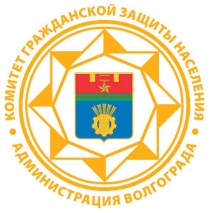 Памятка рыболовам